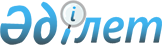 Кеден заңнамасын жетілдіру жөніндегі жұмыс тобының құрамына өзгерістер енгізу туралыЕуразиялық экономикалық комиссия Алқасының 2015 жылғы 27 сәуірдегі № 39 өкімі.
      1. Еуразиялық экономикалық комиссия Алқасының 2013 жылғы 12 қарашадағы № 256 шешімімен бекітілген Кеден заңнамасын жетілдіру жөніндегі жұмыс тобының құрамына мынадай өзгерістер енгізілсін:
      а) жұмыс тобының құрамына мына адамдар қосылсын:
                   Еуразиялық экономикалық комиссиядан
                         Армения Республикасынан
                      Беларусь Республикасынан
                    Қазақстан Республикасынан
                           Ресей  Федерациясынан
              Еуразиялық экономикалық комиссиямен Белорусь-Қазақстан-Ресей         
       бизнес-қоғамдастығының өзара іс-қимылы жөніндегі консультативтік кеңестен  
      б) жұмыс тобының мына мүшелерінің жаңа лауазымдары көрсетілсін:
                 Еуразиялық экономикалық комиссиядан
                     Қазақстан Республикасынан
                         Ресей Федерациясынан
      в) жұмыс тобының құрамынан мыналар: Р.А. Ақбердин, И.В. Назарук, Б.У. Ақшолақов, А.Г. Бектұров, Р.Е. Даленов, В.О. Никишина, А.Л. Рахманов және Л.И. Черкесова шығарылсын.
      2. Осы Өкім ресми жарияланған күнінен бастап күнтізбелік 10 күн өткен соң күшіне енеді. 
					© 2012. Қазақстан Республикасы Әділет министрлігінің «Қазақстан Республикасының Заңнама және құқықтық ақпарат институты» ШЖҚ РМК
				
Бекешев
Бауржан Бейсенбайұлы
–   Кәсіпкерлік қызметті дамыту департаментінің директоры
Геворкян
Армен Генрихович
–  Армения Республикасы Қаржы министрінің орынбасары (Армения Республикасынан үйлестіруші, кеден заңнамасын жетілдіру мәселелері жөнінде шешімдер қабылдауға жауапты)
Асеян
Владимир Артакович
–  Армения Республикасы Қаржы министрлігі Кіріс саясаты, бағалау және пәндік бағдарламалар басқармасының Еуразиялық экономикалық одақ заңнамасын реттеу бөлімінің бас кеден инспекторы 
Карапетян
Наира  Куйбышевна
–  Армения Республикасы Экономика министрлігі Сауда және нарықтарды реттеу басқармасының сауда және бәсекелестік ортаны реттеу бөлімінің бастығы 
Мовсисян
Лилит  Самвеловна
–  Армения Республикасы Қаржы министрлігі Кіріс саясаты, бағалау және пәндік бағдарламалар басқармасының Еуразиялық экономикалық одақ заңнамасын реттеу бөлімінің бастығы
Элазян
Азгуш Арамовна
–  Армения Республикасы Экономика министрлігі Сауда және нарықтарды реттеу басқармасының сауда және бәсекелестік ортаны реттеу бөлімінің жетекші маманы
Петровский
Кирилл Геннадьевич
–  Беларусь Республикасы Сыртқы істер министрлігі Сыртқы экономикалық қызмет департаменті Сыртқы сауда саясаты басқармасы бастығының орынбасары
Соболев
Роман Валерьевич
–  Беларусь Республикасы Сыртқы істер министрлігі Сыртқы экономикалық қызмет департаменті директорының орынбасары – Сыртқы сауда саясаты басқармасының бастығы
Амрин Ғосман
Кәрімұлы
–  Қазақстан Республикасы Қаржы министрлігі Мемлекеттік кірістер комитеті төрағасының орынбасары
Мырзағалиев
Мағзұм Маратұлы
–  Қазақстан Республикасы Энергетика вице-министрі
Теңгебаев Ардақ
Мырзабайұлы
–  Қазақстан Республикасы Қаржы вице-министрі
Антипов
Михаил Константинович
–  Ресей Федерациясы Экономикалық даму министрлігі Сыртқы экономикалық қызметті үйлестіру, дамыту және реттеу департаменті директорының орынбасары  
Колдаев
Сергей Васильевич
–  Ресей Федерациясы Өнеркәсіп және сауда министрлігі Сыртқы сауда қызметін мемлекеттік реттеу департаментінің директоры  
Тарасенко
Оксана Валерьевна
–  Ресей Федерациясы Экономикалық даму министрінің кеңесшісі – Экономикалық даму министрлігі Сыртқы экономикалық қызметті үйлестіру, дамыту және реттеу департаменті директорының міндетін атқарушы
Сукуров
Нұрболат Николаевич
–   "Атамекен" Қазақстан Республикасы Ұлттық кәсіпкерлер палатасы Мәскеу қаласындағы Еуразиялық экономикалық комиссиядағы өкілдігінің директоры;
Курильчик
Александр Федорович
–  Монополияға қарсы реттеу департаменті директорының орынбасары  
Жақсылықов
Тимур Мекешұлы
– Қазақстан Республикасы Ұлттық экономика вице-министрі (Қазақстан Республикасынан үйлестіруші,кеден заңнамасын жетілдіру мәселелері жөнінде шешімдер қабылдауға жауапты)
Мамашева
Дина Талғатқызы
–  Қазақстан Республикасы Қаржы министрлігі Мемлекеттік кірістер комитеті Кедендік ресімдеу департаментінің директоры
Рау
Альберт Павлович
– Қазақстан Республикасы Инвестициялар және даму вице-министрі
Лихачев
Алексей Евгеньевич
– Ресей Федерациясы Экономикалық даму министрінің бірінші орынбасары (Ресей Федерациясынан үйлестіруші, кеден заңнамасын жетілдіру мәселелері жөнінде шешімдер қабылдауға жауапты);
      Еуразиялық экономикалық комиссия        Алқасының Төрағасы                             В. Христенко
